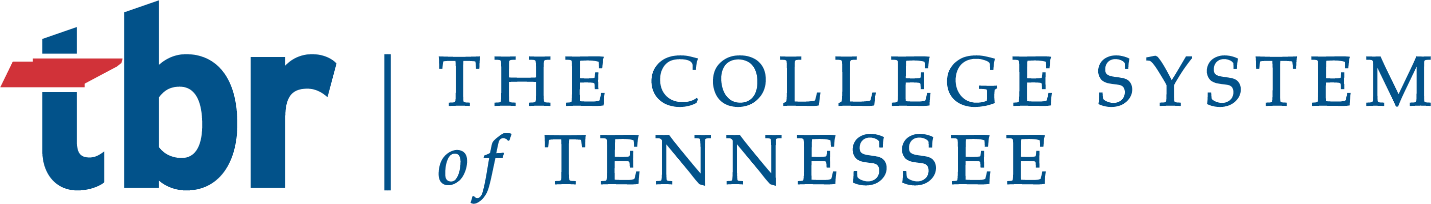 Exhibit 2: TBR Recognized English Language Proficiency ExamsTest of English Language Proficiency (TOEFL)Academic version of the International English Language Testing System (IELTS)Cambridge English Language AssessmentDuoLingoPearson Language Tests (PTE) AcademicAdditions to the list may be requested in writing to the Vice Chancellor for Student Success. Any institutional level assessments must first be approved by the Vice Chancellor for Student Success.